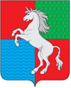 СОВЕТ ДЕПУТАТОВГОРОДСКОГО ОКРУГА ГОРОД ВЫКСАНИЖЕГОРОДСКОЙ ОБЛАСТИРЕШЕНИЕот 22.05.2023									        		№ 47О награждении Почетной грамотой городского округа город Выкса Нижегородской области Рассмотрев представление председателя Совета депутатов городского округа город Выкса Нижегородской области Д.В. Махрова,Совет депутатов р е ш и л:За высокий профессионализм, многолетнюю плодотворную работу, значительный вклад в социально-экономическое развитие городского округа город Выкса Нижегородской области наградить Почетной грамотой городского округа город Выкса Нижегородской области Хачатурян Наталью Борисовну – главного бухгалтера муниципального бюджетного общеобразовательного учреждения Гимназии №14 имени Светланы Сергеевны Клиповой.Председатель Совета депутатов						Д.В. Махров